CMO Rider Entry FormNATIONAL ASSOCIATION OF COMPETITIVE MOUNTED ORIENTEERINGRide Name/Location: _________________________     Dates: ______________Ride Managers: ____________________________________________________Rider Name: ________________________ Emergency Phone #  ______________ Name of contact ____________________ Relationship to you ___________Cell Phone # (if it will be carried on the ride, for emergency use only) _____________Choose and complete all that apply:Member             NACMO Rider # ______________Day Rider          address: _________________________________________________________________
  Adult / Junior  email Address: ____________________________________________________________Junior Rider      date of Birth _________________ name of adult riding w/ you ________________Day 1: Circle One:   ⁭ Individual              ⁭ Group ⁭                        Declared Team                Team name:  ___________________________  Team’s State:  _____  Number:  	               Name of Animal (Stable Name)____________________  NACMO #____________	Registered Name________________________________ Owner ______________                     Day 2: ⁭Circle One:    Individual   ⁭          Group ⁭                        Declared Team               Team name:  ___________________________  Team’s State:  _____  Number:  	               Name of Animal (Stable Name)____________________  NACMO #___________	Registered Name________________________________ Owner ______________	Day 3:   ⁭Circle One:  Individual                Group                         ⁭Declared Team	Team name:  ___________________________  Team’s State:  _____  Number:  	
	Name of Animal (Stable Name)____________________  NACMO #___________ 	Registered Name________________________________ Owner _______________	FOR RIDERS WHO ARE NOT MEMBERS OF NACMO, A SEPARATE, SIGNED LIABILITY WAIVER MUST ACCOMPANY THIS FORM.  IF THE NON-MEMBER IS UNDER AGE 18, THE LIABILITY WAIVER MUST BE SIGNED BY A PARENT OR LEGAL GUARDIAN.BY SIGNING BELOW, I AFFIRM THAT I UNDERSTAND THAT HORSEBACK RIDING IS DANGEROUS AND MIGHT RESULT IN INJURY TO OR DEATH OF RIDER AND/OR HORSE. I HAVE READ, AGREE TO AND SIGNED (OR MY PARENT/GUARDIAN HAS SIGNED) THE NACMO LIABILITY WAIVER (ON FILE FOR NACMO MEMBERS, ACCOMPANYING THIS FORM FOR NON-MEMBERS).Participant’s signature	      Date   _____________________________________________________________________________________        _________________________________________Signature of ADULT riding with and supervising Junior Rider:                                                                         Date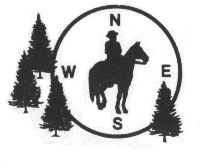 For Ride Manager use Only:      Amt. $  Recvd ________   Check # ________  or CASH _________    Day 1 Pd _____________  Day 2 Pd ____________ Day 3 Pd _______________